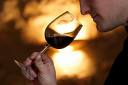 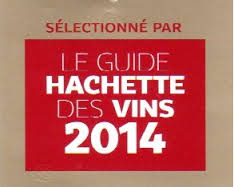 2 étoiles Guide Hachette 2014 Page 385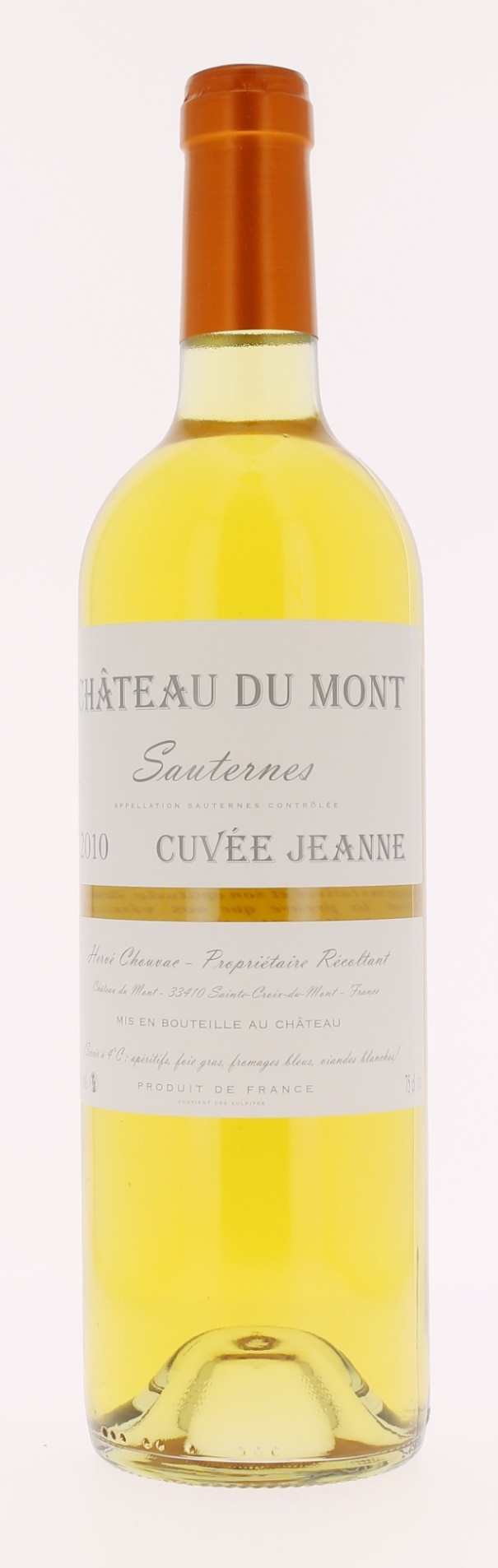 CHÂTEAU DU MONT 2010Cuvée JeanneAOC SAUTERNESHervé  ChouvacVigneron récoltant.LE VIGNOBLE :Nature des sols : 	Argilo graveleuxAge du vignoble : 	60 ansEncépagement : 	100 % Sémillon DEGUSTATION & CONSERVATION :Commentaire de dégustation : Belle couleur jaune paille et or, des parfums fins et frais de pêche et d’abricot confits se mêlent au miel, au pain frais et aux fleurs blanches avec une pointe mentholée. Souple, riche, boisé le palais se révèle aussi élégant et équilibré avec une belle vivacité finale.Dégustation : 	entre 4° et 8°Vieillissement : 4 à 5 ans et plus.Accords mets vins : 	apéritif, viandes blanches, melon, fromages à pâte persillée, tarte aux fruits PALLETISATION :Dimensions palette :		1200/800/1380 mmDimension carton :		300/235/160 mmPoids du carton :		7.5 kgBouteilles/carton :		6 bouteilles deboutCartons/couche : 		25Couches/palette : 		4Bouteilles/palette : 		600Gencod Bouteille :		3 700 678 001 015Gencod Carton :		3 700 678 001 02212,5°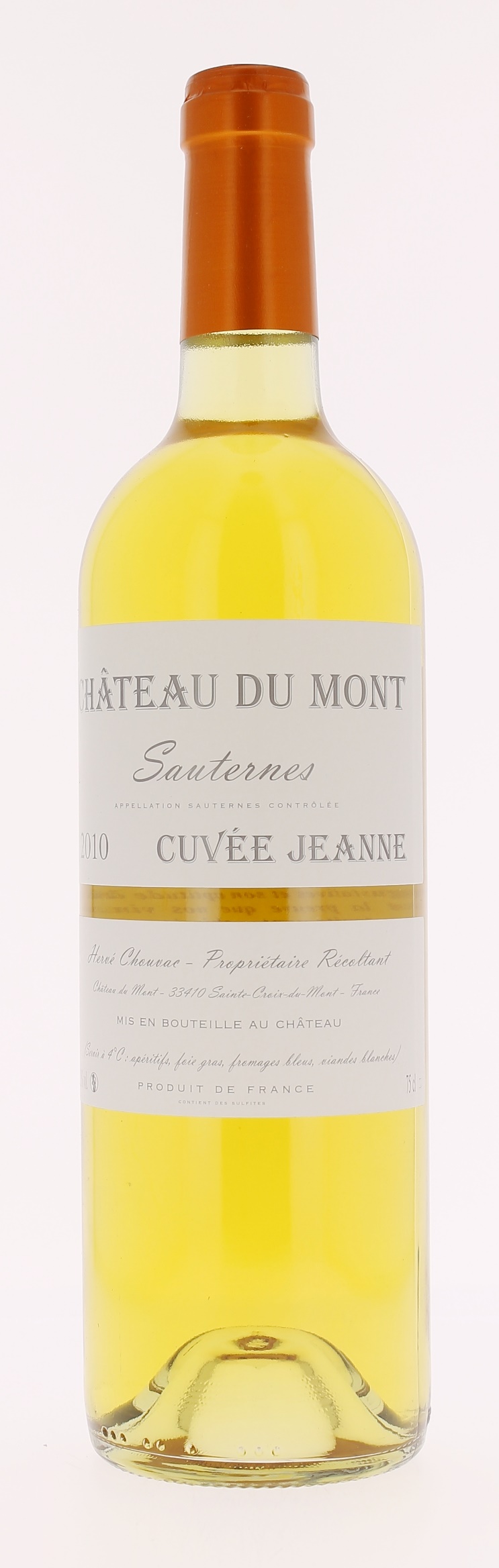 